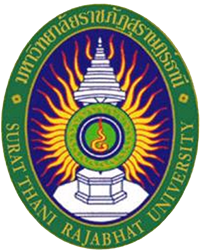 แบบฟอร์มรายงานความก้าวหน้าผลการดำเนินงาน  การใช้สัตว์เพื่องานทางวิทยาศาสตร์มหาวิทยาลัยราชภัฏสุราษฎร์ธานี1.รหัสโครงการ......................................................................................................................................................2.ชื่อโครงการ.......................................................................................................................................................................................................................................................................................................................................                      3.ชื่อหัวหน้าโครงการ............................................................................................................................................  ที่อยู่....................................................................................................................................................................  โทรศัพท์.......................................................................อีเมล..............................................................................4.หน่วยงานที่สังกัด................................................................................................................................................5.ข้อมูลตรวจเยี่ยมเพื่อกำกับติดตามโครงการ	(1) การเข้ารับพิจารณา ครั้งที่......................................................วันที่....................................................	(2) การได้รับอนุมัติใบรับรองเลขที่...............................................วันที่....................................................	(3) ลักษณะงานวิจัย 	งานวิจัย	งานทดสอบ  	งานผลิตชีววัตถุ  	งานสอน     งานผลิตสัตว์     อื่น ๆ ระบุ..........................................................	(4) สถานะโครงการ		     โครงการเสร็จสิ้น		     อยู่ระหว่างดำเนินการ	(5) เป็นโครงการที่ใช้ประเภทสัตว์ที่ต้องดูแลเป็นพิเศษหรือไม่  ระบุ..........................................................................................................................................................	(6) เป็นโครงการที่มีหัตถการหรือวิธีการพิเศษที่น่าจะก่อความทรมานต่อสัตว์หรือไม่  ระบุ..........................................................................................................................................................(7) เป็นโครงการที่มีความเสี่ยงด้านความปลอดภัยทางชีวภาพต่อผู้วิจัยหรืออาจะเป็นอันตรายต่อคนและสิ่งแวดล้อมหรือไม่ระบุ..........................................................................................................................................................ลงชื่อ....................................................								      (....................................................)									  หัวหน้าโครงการ/นักวิจัย								วันที่........................................................